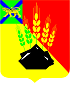 ДУМАМИХАЙЛОВСКОГО МУНИЦИПАЛЬНОГОРАЙОНА  Р Е Ш Е Н И Е с. МихайловкаО внесении изменений в  решение Думы Михайловского муниципального района от 28.04.2015 г.  № 654  «Об утверждении Положения  «О порядке предоставления сотруднику, замещающему должность участкового уполномоченного полиции,  жилых помещений муниципального жилищного фонда администрации Михайловского муниципального района»	Принято Думой Михайловского            муниципального района            от 24.08.2017г. № 209В соответствии со  ст. 14 п.1 п.п. 4 Федерального закона Российской Федерации от 06.10.2003 № 131-ФЗ «Об общих принципах организации местного самоуправления в Российской Федерации»,    Федерального Закона от 07.02.2011 № 3-ФЗ «О полиции», на основании протеста прокуратуры Михайловского района от 30.06.2017г.  № 7-22-2017/2396,  руководствуясь Уставом Михайловского муниципального района       1. Протест прокуратуры Михайловского района от 30.06.2017г.  № 7-22-2017/2396 на решение Думы Михайловского муниципального района от 28.04.2015 г.  № 654  «Об утверждении Положения  «О порядке предоставления сотруднику, замещающему должность участкового уполномоченного полиции,  жилых помещений муниципального жилищного фонда администрации Михайловского муниципального района» - удовлетворить.        2. Внести изменения в решение Думы Михайловского муниципального района от 28.04.2015 г.  № 654  «Об утверждении Положения  «О порядке предоставления сотруднику, замещающему должность участкового уполномоченного полиции,  жилых помещений муниципального жилищного фонда администрации Михайловского муниципального района» следующего содержания:в подпункте 5)  пункта 2.10 статьи 2 Положения «О порядке предоставления сотруднику, замещающему должность участкового уполномоченного полиции, жилых помещений муниципального жилищного фонда администрации Михайловского муниципального района» слова «Единого государственного реестра  прав на недвижимое имущество и сделок с ним» заменить словами  «Единого государственного реестра недвижимости»;3. Настоящее решение вступает в силу после опубликования. Глава Михайловского муниципального  района -	             Глава администрации района                                                      В.В. Архиповс. Михайловка№ 209-НПА25.08.2017